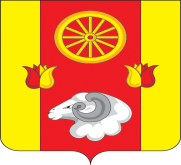 РОССИЙСКАЯ ФЕДЕРАЦИЯ              Администрация  Киевского сельского поселения                                                 Администрация Ремонтненского района       Ремонтненского района	          Ростовской области             346492, с. Киевка           ул. Ленинская №97               Тел. 33-1-66        № 93.24/233 от 06.05.2021 г.Отчет о проделанной работе Киевского сельского поселения по гармонизации межэтнических отношений за апрель 2021 года.1. Проведение заседаний консультативных советов и малых советов 2. Информация о ходе выполнения муниципальных программ борьбы с   экстремизмом и планов по гармонизации межэтнических отношений 3. Проведённые сходы граждан4. В случаях возникновения конфликтных ситуаций: (обобщенная информация.)5. Информация о деятельности добровольных народных дружин6. Факты уничтожения посевов при несанкционированном выпасе скотаГлава АдминистрацииКиевского сельского поселения                                                      Г.Г. ГоловченкоКонсультативные советыДатаКоличество участниковПовестка дняПринятые решенияПринятые решенияЗАСЕДАНИЯ РАБОЧЕГО ОПЕРАТИВНОГО СОВЕЩАНИЯпо проведению разъяснительной работыпо соблюдению ограничительных мер, в период проведения религиозных праздников (2 мая-Пасха, 13 мая – Ураза Байрам) 27.04.2021г.  12 человек1. О ситуации по распространению коронавирусной инфекции на территории Ростовской области. (Глава Администрации Киевского сельского поселения – Головченко Г.Г.)1. РЕШИЛИ: 1.1. Информацию принять  к сведению.1.2. Представителям даргинской (Алиев Х.С.) и аварской (Рамазанов М.Г.) диаспор,  УУП  МО МВД РФ «Ремонтненский» Киевского   сельского поселения (Лобачев А.С.), заведующим ФАПами с. Киевка и х. Раздольный (Валиева Г.С., Журавлева Н.Н), старшему инспектору по вопросам ЖКХ (Мельникова Е.В.)в кратчайшие сроки провести разъяснительные работы среди граждан о соблюдении  мер   направленных на предупреждение распространения инфекции, в том     числе среди  верующих, в период празднования религиозных праздников  (2 мая- Пасха, 13 мая – Ураза Байрам) 1.3. ХКО «Киевка» (Гусаков А.Г.) и ДНД Киевского сельского поселения (Головченко И.Г.) в период проведения религиозных праздников (2 Мая – Пасха, 13 мая – Ураза Байрам) -  активизировать патрулирование территории поселения с 08.00 до 19.00, с целью выявления несоблюдения мер, направленных на предупреждения распространения инфекции; - 2 мая - Пасха, организовать на входе в кладбище  проверку масочного режима и соблюдение на территории кладбища социального дистанирования. 1. РЕШИЛИ: 1.1. Информацию принять  к сведению.1.2. Представителям даргинской (Алиев Х.С.) и аварской (Рамазанов М.Г.) диаспор,  УУП  МО МВД РФ «Ремонтненский» Киевского   сельского поселения (Лобачев А.С.), заведующим ФАПами с. Киевка и х. Раздольный (Валиева Г.С., Журавлева Н.Н), старшему инспектору по вопросам ЖКХ (Мельникова Е.В.)в кратчайшие сроки провести разъяснительные работы среди граждан о соблюдении  мер   направленных на предупреждение распространения инфекции, в том     числе среди  верующих, в период празднования религиозных праздников  (2 мая- Пасха, 13 мая – Ураза Байрам) 1.3. ХКО «Киевка» (Гусаков А.Г.) и ДНД Киевского сельского поселения (Головченко И.Г.) в период проведения религиозных праздников (2 Мая – Пасха, 13 мая – Ураза Байрам) -  активизировать патрулирование территории поселения с 08.00 до 19.00, с целью выявления несоблюдения мер, направленных на предупреждения распространения инфекции; - 2 мая - Пасха, организовать на входе в кладбище  проверку масочного режима и соблюдение на территории кладбища социального дистанирования. Наименование мероприятияДата проведения№ пунктов программ (планов)Объём выполнения-Волонтёры Киевской СШ, участвовали во Всероссийской  акции «Георгиевская ленточка» https://vk.com/wall-196032319_379-Волонтёры администрации Киевского сельского поселения приняли участие во Всероссийской  акции «Георгиевская ленточка»https://vk.com/wall-196032319_386-Изготовление и размещение в соц. сетях фотоальбома «Мой край Родной», посвящённый 100-летию образования Ремонтненского районаhttps://vk.com/wall-196032319_378- Участие в районных соревнованиях по гиревому спорту и армспорту среди команд сельских поселенийhttps://vk.com/wall-196032319_36924.04.202130.04.202128.04.202118.04.2021 Плана мероприятий   муниципального  образования «Киевское сельское поселение» на 2019-2021 годах Стратегии государственной  национальной политики Российской Федерации  на период до 2025 года.27 чел39 просмотров33 чел 116 просмотров          66 просмотров             5 чел       242 просмотраДата и место проведенияКоличество участниковКто проводилПоднимаемые вопросыПринятые решенияДата и местоПричины конфликтаУстановочные данные участниковПринятые меры по локализации конфликтаПринятые процессуальные решенияНаименование мероприятияЧисленность дружинниковФИО руководителя дружиныЭтнический состав дружиныОхрана общественного порядка7 человекГоловченко Игорь ГеннадьевичРусские – 5 чел.,Аварцы – 1 чел.,Даргинцы – 1 чел. Дата и местоПричинитель вреда (ФИО, национальность)Пострадавший (ФИО, национальность)Меры, принятые органами власти